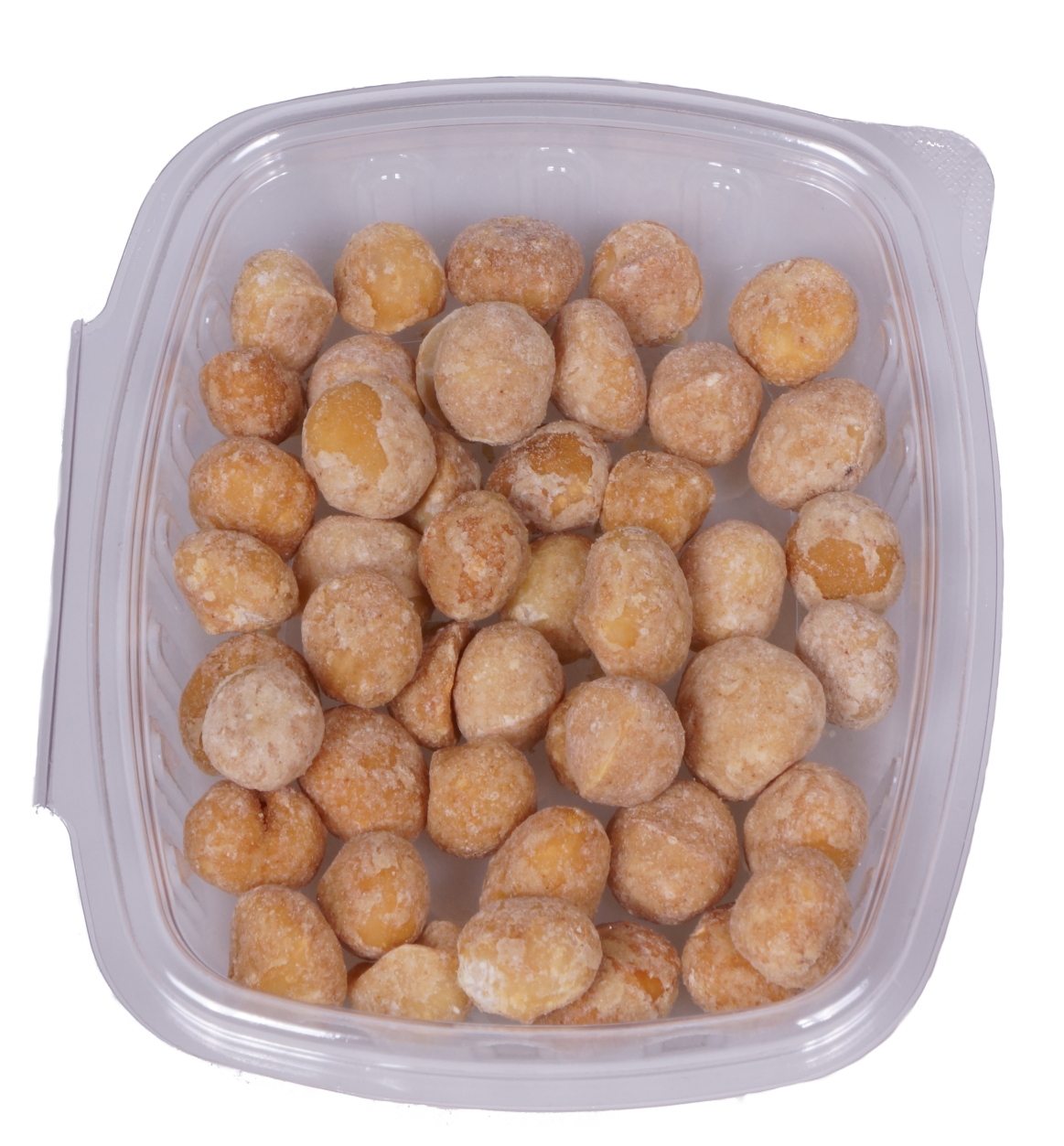 (Quelle: Lieferant)Art. 3119 Macadamia Honig geröstet1. Allgemeine Angaben:1. Allgemeine Angaben:Anschrift:Kornwestheimer Bio-Marketing GmbH
Theodor-Heuss-Str. 30
70806 Kornwestheim
Tel.: 07154 - 8 37 76 01
Fax: 07154 - 8 37 76 08   
E-Mail:  info@kobima.de2. Produktdaten:2. Produktdaten:Artikelbezeichnung:Macadamia Honig geröstetArtikelnummer:3119Verkehrsbezeichnung:Macadamianüsse geröstet mit HonigProduktbeschreibung:Macadamianüsse geröstet mit Honig aus kontrolliert biologischem AnbauÖko-Kontrollstelle:DE-ÖKO-006Nettofüllmenge:90 gHaltbarkeit ab Produktion:210 Tage /  7 MonateVerwendungszweck:Zum sofortigen Verzehr geeignet. Unter der
Berücksichtigung sensibler Verbrauchergruppen. Herkunftsland*:Kenia (Nüsse)Erntezeit:April-September3. Sensorische Eigenschaften:3. Sensorische Eigenschaften:Aussehen:hellgelb mit Honig überzogen Geruch:typisch, süßlichGeschmack:typisch, leicht nach HonigKonsistenz:Knackig4. Zutaten:      * aus kontrolliert biologischem Anbau.Macadamianüsse* 86%, Rohrohrzucker*, Blütenhonig* 2%, Meersalz, Zimt*.5.  Lagerbedingungen:Bitte kühl und trocken lagern, vor direkter Sonnenlichteinstrahlung schützen.6. Nährwertangaben je 100g (Durchschnittswerte):6. Nährwertangaben je 100g (Durchschnittswerte):Inhaltsstoff:Wert:Einheit:Brennwert:2894 / 701 kJ / kcalFett:65,2gdavon gesättigte Fettsäuren:10,2gKohlenhydrate:18,3gdavon Zucker:17,2gEiweiß:6,7gSalz:0,02g7. Allergenkennzeichnung gemäß EU-Verordnung 2003/89/EG)7. Allergenkennzeichnung gemäß EU-Verordnung 2003/89/EG)7. Allergenkennzeichnung gemäß EU-Verordnung 2003/89/EG)7. Allergenkennzeichnung gemäß EU-Verordnung 2003/89/EG)ZutatSpurenKreuzkontaminationglutenhaltiges Getreide (d.h. Weizen, Roggen, Gerste, Hafer, Dinkel, Kamut oder Hybridstämme davon) und
-erzeugnisseKrebstiere und -erzeugnisseEier und -erzeugnisseFisch und -erzeugnisseErdnüsse und -erzeugnisse7. Allergenkennzeichnung gemäß EU-Verordnung 2003/89/EG)7. Allergenkennzeichnung gemäß EU-Verordnung 2003/89/EG)7. Allergenkennzeichnung gemäß EU-Verordnung 2003/89/EG)7. Allergenkennzeichnung gemäß EU-Verordnung 2003/89/EG)ZutatSpurenKreuzkontaminationSoja und -erzeugnisseMilch und -erzeugnisse, inkl. LaktoseSchalenfrüchte (Mandel, Haselnuss, Walnuss, Cashew, Pekannuss, Paranuss, Pistazie, Macadamia und Paranüsse und –erzeugnisse. (* s. unten)Sellerie und -erzeugnisseSenf und -erzeugnisseSesamsamen und -erzeugnisse Schwefeldioxid und Sulfite in Konzentrationen höher 10 mg/kg oder 10mg/l im Endprodukt, als  SO2 angegebenLupine und -erzeugnisseWeichtiere und -erzeugnisse8. Mikrobiologische Parameter:8. Mikrobiologische Parameter:8. Mikrobiologische Parameter:Parameter:Wert:Einheit:Gesamtkeimzahl:< 5.000kbE/gE. Coli:< 10kbE/gHefen:< 1.000kbE/gSchimmel:< 1.000kbE/gSalmonellen:n.n. in 25g9. Endverbraucherdaten:9. Endverbraucherdaten:Verpackungs-Typ:APET-BoxGTIN (EAN) Stück:4250316131196Verpackungsgewicht Stück (brutto):103 gMaße Stück (B/L/H) in cm:12,1 / 13,8  / 2,710. Versandeinheit Daten:10. Versandeinheit Daten:Verpackungseinheit:TrayGTIN (EAN) VPE:4250316171192Anzahl je VPE:12Maße VPE (B/L/H) in cm:12,6 / 29 / 14,2Bruttogewicht in g der Versandeinheit:1264g11. Sonstige Angaben:11. Sonstige Angaben:veganneinRohkost  neinVerwendung von Zusatzstoffen:neinDie verwendeten Verpackungsmaterialien, welche mit dem Produkt in Kontakt kommen, entsprechen  VO (EG) Nr. 1935/2004. Es liegen Konformitätserklärungen der Lieferanten vor.Die verwendeten Verpackungsmaterialien, welche mit dem Produkt in Kontakt kommen, entsprechen  VO (EG) Nr. 1935/2004. Es liegen Konformitätserklärungen der Lieferanten vor.* Die oben genannten Allergeninformationen beruhen auf Angaben unserer Lieferanten. Wir weisen jedoch darauf hin, dass Kreuzkontaminationen nicht zu 100% auszuschließen sind.* Die oben genannten Allergeninformationen beruhen auf Angaben unserer Lieferanten. Wir weisen jedoch darauf hin, dass Kreuzkontaminationen nicht zu 100% auszuschließen sind.